Himlavalvets LuciafirandeVälkomna till idrottshallen torsdagen den 12 december kl. 15 – 16F-3 LuciatågVi bjuder på glögg och pepparkakaVarmt välkomna!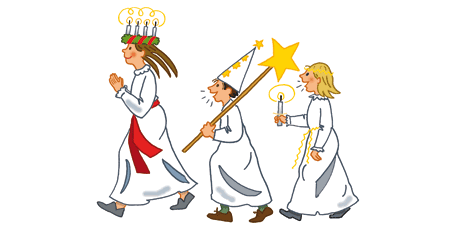 Skicka med valfri Luciaklädsel redan på morgonen.OBS! Inga levande ljus, endast batteriHimlavalvets personal